Cleveland Landmarks: Let’s Take A Virtual Tour:  ELAObjective:  To evaluate Cleveland landmarks and create a visual presentation highlighting its’ historical and social significance and impact on the Greater Cleveland community.Common Core Standards:CCSS.ELA-LITERACY.RI.7.2
Determine two or more central ideas in a text and analyze their development over the course of the text; provide an objective summary of the text.CCSS.ELA-LITERACY.RI.7.7
Compare and contrast a text to an audio, video, or multimedia version of the text, analyzing each medium's portrayal of the subject (e.g., how the delivery of a speech affects the impact of the words).CCSS.ELA-LITERACY.W.7.6
Use technology, including the Internet, to produce and publish writing and link to and cite sources as well as to interact and collaborate with others, including linking to and citing sources.CCSS.ELA-LITERACY.W.7.7
Conduct short research projects to answer a question, drawing on several sources and generating additional related, focused questions for further research and investigationCCSS.ELA-LITERACY.W.7.8
Gather relevant information from multiple print and digital sources, using search terms effectively; assess the credibility and accuracy of each source; and quote or paraphrase the data and conclusions of others while avoiding plagiarism and following a standard format for citation.                                (Date) __________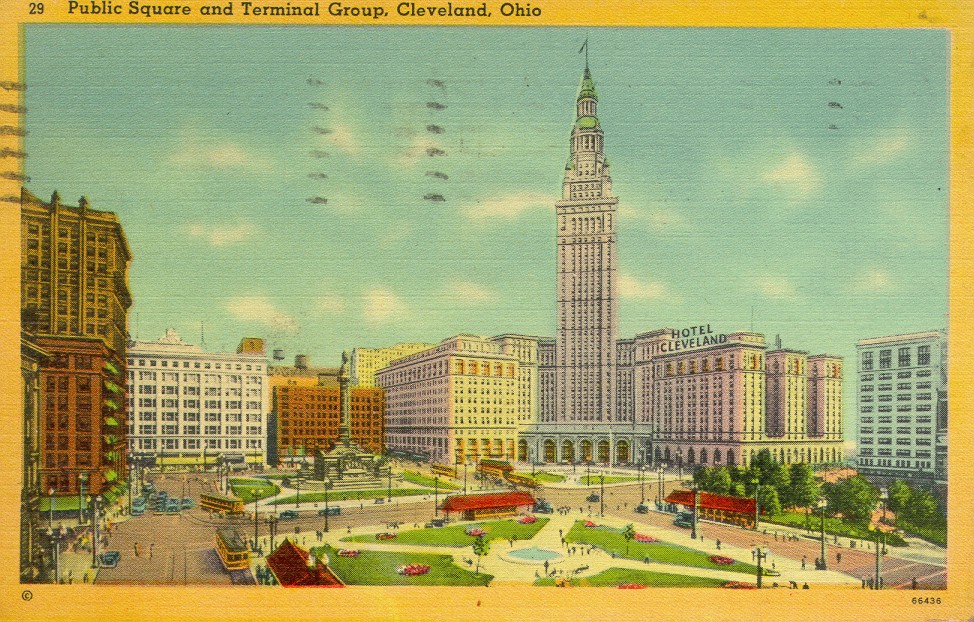 Dear Parents,     Our English class is conducting research in the form of pictures, newspaper items, brochures, and the use of the internet to collect data for a class project.  Each student will choose a local landmark or site/person and present an oral report and develop either a brochure or multimedia presentation. Research will be conducted at school and should be done at home as well. Library visits are encouraged. However, if you have additional information please feel free to share it with you child.     The students will be given a list of sites and landmarks to choose from for their research project. An outline of information about their chosen landmark or site will be used to create a multimedia presentation.  Encourage your child to be creative!     This project will be graded on content, neatness, and presentation according to the Greater Cleveland Landmark or Historical Site/Person Score Sheet guidelines.Your child has chosen __________________________________________________Oral reports and projects will be due on __________________. There is a 10 point deduction each day the project is late.We appreciate your help and cooperation with this exciting project.I have read and understand the project listed above.Signature:  (student)________________________________________                (parent)_________________________________________Cleveland Memory Project-Landmarks1. The Alcazar				_________________________________2. Terminal Tower			_________________________________3.  The Old Stone Church		_________________________________4.  The Christmas Story House  	_________________________________5.  Cuyahoga River Fire		_________________________________6.  Forest Hills Park(John D. Rockefeller) _____________________________7. Rock & Roll Hall of Fame/Museum  _______________________________8. Millionaires’ Row			_________________________________9. Ohio City				_________________________________10. Lakeview Cemetery		_________________________________11. Paul Brown(pro football)		_________________________________12. Carl Stokes				_________________________________13.  Elliott Ness				_________________________________14.  Euclid Beach			_________________________________15.  West Side Market			_________________________________16.  Hough Riots			_________________________________17.  Collinwood School Fire		_________________________________18.  Lake Erie				_________________________________19.  Moses Cleaveland			_________________________________20.  Little Italy				_________________________________21.  Severance Hall			_________________________________22.  The Karamu House		_________________________________23.  The Free Stamp			_________________________________24.  Slavic Village			_________________________________25. St John’s Cathedral		_________________________________26.  The Halle Building	  	_________________________________27.  William Mather Ship		_________________________________28.  Call & Post Newspaper		_________________________________29. Transportation Bridge		_________________________________30. Soldiers & Sailors Monument	_________________________________31.  Bratenahl				_________________________________32.  University Circle			_________________________________33.  The Cleveland Grays Armory    	__________________________________34. Squire’s Castle		          	__________________________________35. Cain Park			          	__________________________________36. Old Arcade		         	___________________________________37. Higbee Department Store	 ___________________________________38.  Van Sweringen Brothers	            ___________________________________Cleveland Landmarks: Let’s Take A Virtual Tour   Due___________Directions:Create a visual presentation (Keynote or I-Movie) that identifies, evaluates and explains the historical and social significance of your assigned Cleveland landmark or person.Students are to demonstrate their knowledge of a specific Greater Cleveland area landmark, site or person by creating various presentations showing why these landmarks/ sites/ people are known to people everywhere.This presentation should include:Pictures with captions or narration(slideshow with your movie or garage band) and other types of items or facts associated or related to the local site of interest or person.Cite information that justifies its’ historical significance. Why is it important to our area?  Describe or illustrate in detail contributions of the landmark ,site or person and their contribution to local history.Cite information that explains its’ social significance.Include amazing facts about the landmark or person.Current status of landmark/person.Create a slideshow with researched information and present to classmates, other classes, and parents.Sites that might be helpful:http://www.clevelandmemory.org/http://www.cityprowl.com/   a collection of recorded walking tours of the city that can be downloaded freehttp://ech.cwru.edu/index.html    The Encyclopedia of Cleveland History  Cleveland Public Library SystemGoogle images of ClevelandCheck to see if your topic has a websiteAdditional Notes:________________________________________________________________________________________________________________________________________________________________________________________________________________________________________________________________________________________________________________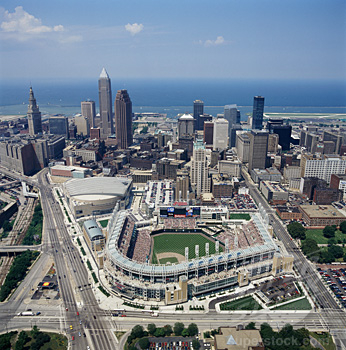 KWL:  My Cleveland Landmark or Person of Interest             		 ________________________    Use this chart during your study of your landmark, site or person.  First write what you know about your landmark or site.  Then write what you would like to know about it.  At the end of your study write the most important things that you learned.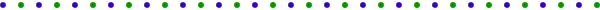 Greater Cleveland Landmark/Historical Site or Person Score SheetOral Report and Project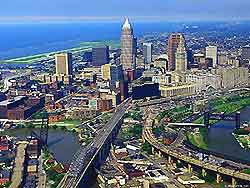 Name_____________________________________ Date__________Oral Report1. Student completed report outline. (25 points)                               _______2. Student used outline to create report. (25 points)                          _______3.  Information was researched and accurate. (25 points)                  _______4.  Information was presented clear and smooth. (25points)               _______                                                 Total points                                  _______                                                 Letter Grade                                 _______****************************************************************Final Project1.  Student followed directions for completing project. (25 points)         _______2.  Facts of chosen landmark or site/person were correctly presented.         (25 points)                                                                             _______3.  Project was neat, typed information was correct and student was     creative when selecting multimedia project materials.  (25 points)    _______ 4. Project was turned in on time. (25 points)                                       _______                                                   Total points                                 ________The Greater Cleveland Area Landmark or Historical Site/PersonName ______________________________My chosen landmark or site/person ___________________________________________Historical facts about my landmark or site_______General facts about my landmark or site/person 4.  What is special about this landmark or site/person? Why?How can I contribute or help preserve the continuous success or memory of my chosen site/person?Resources used to locate this information.What I know about thislandmark or site What I would like to know about this landmark or siteWhat I have learned about this landmark or site